Ja, ich habe Interesse an einem Vertrag mit der NetCologne GmbH. Um eine Vereinsförderung zu erhalten, darf die Spvg. Wallerhausen 1968 e. V.  meine Daten an NetCologne übermitteln. Ich bin einverstanden, dass mich der Vertrieb von NetCologne telefonisch zu den an meiner Anschlussadresse verfügbaren Produkten der NetCologne informieren und beraten darf.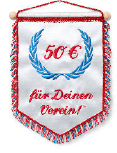 Unsere Vereinsnummer: VERUNC085Formular bitte zurück an den Verein oder per Mail an verein@netcologne.de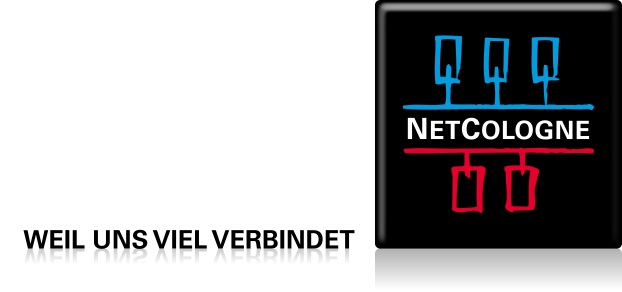 Name:Vorname:Straße und Hausnummer:PLZ und Ort:Rufnummer:Mobilfunknummer:E-Mail:Bemerkung:Datum, Unterschrift